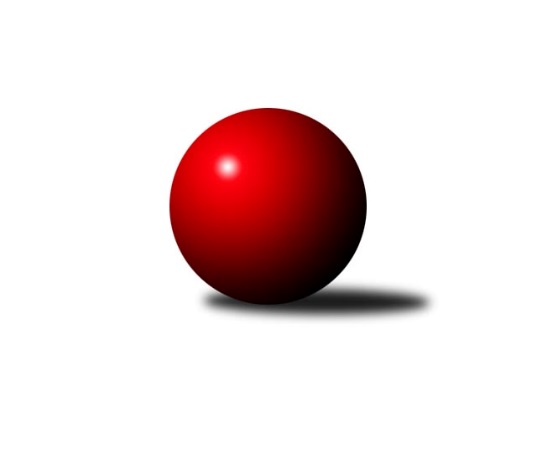 Č.6Ročník 2018/2019	16.7.2024 Jihomoravský KPD - 9.-15.místo 2018/2019Statistika 6. kolaTabulka družstev:		družstvo	záp	výh	rem	proh	skore	sety	průměr	body	plné	dorážka	chyby	1.	TJ Sokol Vracov B	0	0	0	0	0.0 : 0.0 	(0.0 : 0.0)	0	0	0	0	0	2.	SK Baník Ratíškovice B	0	0	0	0	0.0 : 0.0 	(0.0 : 0.0)	0	0	0	0	0	3.	SK Baník Ratíškovice A	0	0	0	0	0.0 : 0.0 	(0.0 : 0.0)	0	0	0	0	0	4.	KK Blansko	0	0	0	0	0.0 : 0.0 	(0.0 : 0.0)	0	0	0	0	0	5.	KK Vyškov	0	0	0	0	0.0 : 0.0 	(0.0 : 0.0)	0	0	0	0	0	6.	KK Réna Ivančice	0	0	0	0	0.0 : 0.0 	(0.0 : 0.0)	0	0	0	0	0	7.	KK Slovan Rosice	0	0	0	0	0.0 : 0.0 	(0.0 : 0.0)	0	0	0	0	0Tabulka doma:		družstvo	záp	výh	rem	proh	skore	sety	průměr	body	maximum	minimum	1.	TJ Sokol Vracov B	0	0	0	0	0.0 : 0.0 	(0.0 : 0.0)	0	0	0	0	2.	SK Baník Ratíškovice B	0	0	0	0	0.0 : 0.0 	(0.0 : 0.0)	0	0	0	0	3.	SK Baník Ratíškovice A	0	0	0	0	0.0 : 0.0 	(0.0 : 0.0)	0	0	0	0	4.	KK Blansko	0	0	0	0	0.0 : 0.0 	(0.0 : 0.0)	0	0	0	0	5.	KK Vyškov	0	0	0	0	0.0 : 0.0 	(0.0 : 0.0)	0	0	0	0	6.	KK Réna Ivančice	0	0	0	0	0.0 : 0.0 	(0.0 : 0.0)	0	0	0	0	7.	KK Slovan Rosice	0	0	0	0	0.0 : 0.0 	(0.0 : 0.0)	0	0	0	0Tabulka venku:		družstvo	záp	výh	rem	proh	skore	sety	průměr	body	maximum	minimum	1.	TJ Sokol Vracov B	0	0	0	0	0.0 : 0.0 	(0.0 : 0.0)	0	0	0	0	2.	SK Baník Ratíškovice B	0	0	0	0	0.0 : 0.0 	(0.0 : 0.0)	0	0	0	0	3.	SK Baník Ratíškovice A	0	0	0	0	0.0 : 0.0 	(0.0 : 0.0)	0	0	0	0	4.	KK Blansko	0	0	0	0	0.0 : 0.0 	(0.0 : 0.0)	0	0	0	0	5.	KK Vyškov	0	0	0	0	0.0 : 0.0 	(0.0 : 0.0)	0	0	0	0	6.	KK Réna Ivančice	0	0	0	0	0.0 : 0.0 	(0.0 : 0.0)	0	0	0	0	7.	KK Slovan Rosice	0	0	0	0	0.0 : 0.0 	(0.0 : 0.0)	0	0	0	0Tabulka podzimní části:		družstvo	záp	výh	rem	proh	skore	sety	průměr	body	doma	venku	1.	TJ Sokol Vracov B	0	0	0	0	0.0 : 0.0 	(0.0 : 0.0)	0	0 	0 	0 	0 	0 	0 	0	2.	SK Baník Ratíškovice B	0	0	0	0	0.0 : 0.0 	(0.0 : 0.0)	0	0 	0 	0 	0 	0 	0 	0	3.	SK Baník Ratíškovice A	0	0	0	0	0.0 : 0.0 	(0.0 : 0.0)	0	0 	0 	0 	0 	0 	0 	0	4.	KK Blansko	0	0	0	0	0.0 : 0.0 	(0.0 : 0.0)	0	0 	0 	0 	0 	0 	0 	0	5.	KK Vyškov	0	0	0	0	0.0 : 0.0 	(0.0 : 0.0)	0	0 	0 	0 	0 	0 	0 	0	6.	KK Réna Ivančice	0	0	0	0	0.0 : 0.0 	(0.0 : 0.0)	0	0 	0 	0 	0 	0 	0 	0	7.	KK Slovan Rosice	0	0	0	0	0.0 : 0.0 	(0.0 : 0.0)	0	0 	0 	0 	0 	0 	0 	0Tabulka jarní části:		družstvo	záp	výh	rem	proh	skore	sety	průměr	body	doma	venku	1.	TJ Sokol Vracov B	0	0	0	0	0.0 : 0.0 	(0.0 : 0.0)	0	0 	0 	0 	0 	0 	0 	0 	2.	SK Baník Ratíškovice B	0	0	0	0	0.0 : 0.0 	(0.0 : 0.0)	0	0 	0 	0 	0 	0 	0 	0 	3.	SK Baník Ratíškovice A	0	0	0	0	0.0 : 0.0 	(0.0 : 0.0)	0	0 	0 	0 	0 	0 	0 	0 	4.	KK Blansko	0	0	0	0	0.0 : 0.0 	(0.0 : 0.0)	0	0 	0 	0 	0 	0 	0 	0 	5.	KK Vyškov	0	0	0	0	0.0 : 0.0 	(0.0 : 0.0)	0	0 	0 	0 	0 	0 	0 	0 	6.	KK Réna Ivančice	0	0	0	0	0.0 : 0.0 	(0.0 : 0.0)	0	0 	0 	0 	0 	0 	0 	0 	7.	KK Slovan Rosice	0	0	0	0	0.0 : 0.0 	(0.0 : 0.0)	0	0 	0 	0 	0 	0 	0 	0 Zisk bodů pro družstvo:		jméno hráče	družstvo	body	zápasy	v %	dílčí body	sety	v %	1.	Martin Želev 	KK Réna Ivančice  	4	/	4	(100%)	7	/	8	(88%)	2.	Vendula Štrajtová 	KK Vyškov 	4	/	4	(100%)	6	/	8	(75%)	3.	Adam Podéšť 	SK Baník Ratíškovice A 	4	/	5	(80%)	6	/	10	(60%)	4.	Vojtěch Toman 	SK Baník Ratíškovice A 	4	/	6	(67%)	8	/	12	(67%)	5.	Taťána Tomanová 	SK Baník Ratíškovice B 	4	/	6	(67%)	7	/	12	(58%)	6.	Matěj Ingr 	SK Baník Ratíškovice A 	3.5	/	4	(88%)	6	/	8	(75%)	7.	Viktorie Vitamvásová 	KK Slovan Rosice 	3	/	4	(75%)	7	/	8	(88%)	8.	Karolína Fabíková 	KK Slovan Rosice 	3	/	5	(60%)	7	/	10	(70%)	9.	Leona Fraňková 	KK Réna Ivančice  	2	/	2	(100%)	3	/	4	(75%)	10.	Adéla Fraňková 	KK Réna Ivančice  	2	/	3	(67%)	5	/	6	(83%)	11.	Darina Kubíčková 	KK Vyškov 	2	/	4	(50%)	5	/	8	(63%)	12.	Michal Kubík 	KK Blansko  	2	/	4	(50%)	5	/	8	(63%)	13.	Kristýna Klištincová 	KK Slovan Rosice 	2	/	5	(40%)	3	/	10	(30%)	14.	Michal Šmýd 	TJ Sokol Vracov B 	2	/	6	(33%)	6	/	12	(50%)	15.	Martina Koplíková 	SK Baník Ratíškovice B 	2	/	6	(33%)	5	/	12	(42%)	16.	Kristýna Ševelová 	SK Baník Ratíškovice B 	2	/	6	(33%)	3.5	/	12	(29%)	17.	Vít Janáček 	KK Blansko  	1.5	/	5	(30%)	3.5	/	10	(35%)	18.	Nikola Bukačová 	KK Réna Ivančice  	1	/	2	(50%)	2	/	4	(50%)	19.	Tomáš Květoň 	SK Baník Ratíškovice A 	1	/	3	(33%)	3	/	6	(50%)	20.	Jan Odehnal 	KK Blansko  	1	/	3	(33%)	2	/	6	(33%)	21.	Stanislav Vacenovský 	TJ Sokol Vracov B 	1	/	5	(20%)	2	/	10	(20%)	22.	Sabina Šebelová 	KK Vyškov 	0	/	1	(0%)	0	/	2	(0%)	23.	Jan Kotouč 	KK Blansko  	0	/	1	(0%)	0	/	2	(0%)	24.	Lucie Horalíková 	KK Vyškov 	0	/	2	(0%)	1	/	4	(25%)	25.	Adam Baťka 	TJ Sokol Vracov B 	0	/	2	(0%)	0	/	4	(0%)	26.	Michaela Škarecká 	TJ Sokol Vracov B 	0	/	4	(0%)	1	/	8	(13%)Průměry na kuželnách:		kuželna	průměr	plné	dorážka	chyby	výkon na hráče	1.	KK Blansko, 1-6	1109	797	311	40.5	(369.7)	2.	KK Slovan Rosice, 1-4	1085	783	301	42.3	(361.8)	3.	KK Vyškov, 1-4	1085	800	285	48.5	(361.7)	4.	Ratíškovice, 1-4	1082	790	291	44.8	(360.7)	5.	KK Réna Ivančice, 1-2	1065	776	289	45.7	(355.3)	6.	TJ Sokol Vracov, 1-6	1050	765	284	49.0	(350.1)Nejlepší výkony na kuželnách:KK Blansko, 1-6SK Baník Ratíškovice A	1185	2. kolo	Vojtěch Toman 	SK Baník Ratíškovice A	418	2. koloKK Vyškov	1177	0. kolo	Michal Kubík 	KK Blansko 	411	6. koloSK Baník Ratíškovice B	1165	6. kolo	Taťána Tomanová 	SK Baník Ratíškovice B	406	6. koloKK Réna Ivančice 	1133	0. kolo	Adam Podéšť 	SK Baník Ratíškovice A	400	2. koloKK Blansko 	1107	2. kolo	Michal Kubík 	KK Blansko 	400	2. koloKK Blansko 	1086	0. kolo	Martina Koplíková 	SK Baník Ratíškovice B	389	6. koloKK Slovan Rosice	1085	0. kolo	Kristýna Ševelová 	SK Baník Ratíškovice B	370	6. koloKK Blansko 	1078	6. kolo	Vít Janáček 	KK Blansko 	367	2. koloKK Blansko 	1058	0. kolo	Matěj Ingr 	SK Baník Ratíškovice A	367	2. koloKK Blansko 	1016	0. kolo	Vít Janáček 	KK Blansko 	366	6. koloKK Slovan Rosice, 1-4SK Baník Ratíškovice A	1192	6. kolo	Karolína Fabíková 	KK Slovan Rosice	432	3. koloKK Slovan Rosice	1191	3. kolo	Tomáš Květoň 	SK Baník Ratíškovice A	430	6. koloKK Vyškov	1166	0. kolo	Karolína Fabíková 	KK Slovan Rosice	416	6. koloKK Slovan Rosice	1156	0. kolo	Karolína Fabíková 	KK Slovan Rosice	412	2. koloSK Baník Ratíškovice B	1138	2. kolo	Vojtěch Toman 	SK Baník Ratíškovice A	408	6. koloKK Slovan Rosice	1122	0. kolo	Viktorie Vitamvásová 	KK Slovan Rosice	399	3. koloKK Slovan Rosice	1103	2. kolo	Michaela Škarecká 	TJ Sokol Vracov B	386	3. koloTJ Sokol Vracov B	1101	3. kolo	Martina Koplíková 	SK Baník Ratíškovice B	386	2. koloKK Réna Ivančice 	1040	0. kolo	Taťána Tomanová 	SK Baník Ratíškovice B	379	2. koloKK Slovan Rosice	1029	0. kolo	Kristýna Ševelová 	SK Baník Ratíškovice B	373	2. koloKK Vyškov, 1-4KK Vyškov	1210	4. kolo	Vendula Štrajtová 	KK Vyškov	461	4. koloKK Vyškov	1130	0. kolo	Darina Kubíčková 	KK Vyškov	385	4. koloKK Vyškov	1112	0. kolo	Vendula Štrajtová 	KK Vyškov	368	1. koloKK Vyškov	1107	0. kolo	Lucie Horalíková 	KK Vyškov	364	4. koloKK Blansko 	1090	0. kolo	Martina Koplíková 	SK Baník Ratíškovice B	363	4. koloKK Slovan Rosice	1068	0. kolo	Michaela Škarecká 	TJ Sokol Vracov B	363	1. koloKK Réna Ivančice 	1064	0. kolo	Kristýna Ševelová 	SK Baník Ratíškovice B	348	4. koloSK Baník Ratíškovice B	1036	4. kolo	Michal Šmýd 	TJ Sokol Vracov B	340	1. koloTJ Sokol Vracov B	1031	1. kolo	Stanislav Vacenovský 	TJ Sokol Vracov B	328	1. koloKK Vyškov	1004	1. kolo	Taťána Tomanová 	SK Baník Ratíškovice B	325	4. koloRatíškovice, 1-4KK Réna Ivančice 	1180	3. kolo	Martin Želev 	KK Réna Ivančice 	424	3. koloSK Baník Ratíškovice A	1164	3. kolo	Vojtěch Toman 	SK Baník Ratíškovice A	416	1. koloTJ Sokol Vracov B	1158	0. kolo	Vendula Štrajtová 	KK Vyškov	409	3. koloSK Baník Ratíškovice B	1153	5. kolo	Kristýna Ševelová 	SK Baník Ratíškovice B	402	1. koloKK Vyškov	1125	3. kolo	Vojtěch Toman 	SK Baník Ratíškovice A	400	3. koloSK Baník Ratíškovice A	1116	5. kolo	Taťána Tomanová 	SK Baník Ratíškovice B	398	5. koloSK Baník Ratíškovice B	1116	1. kolo	Viktorie Vitamvásová 	KK Slovan Rosice	397	5. koloKK Slovan Rosice	1112	1. kolo	Martina Koplíková 	SK Baník Ratíškovice B	396	5. koloKK Slovan Rosice	1105	5. kolo	Viktorie Vitamvásová 	KK Slovan Rosice	390	1. koloSK Baník Ratíškovice B	1093	3. kolo	Karolína Fabíková 	KK Slovan Rosice	388	5. koloKK Réna Ivančice, 1-2KK Réna Ivančice 	1150	5. kolo	Vojtěch Toman 	SK Baník Ratíškovice A	412	4. koloSK Baník Ratíškovice A	1122	4. kolo	Martin Želev 	KK Réna Ivančice 	406	5. koloKK Réna Ivančice 	1097	0. kolo	Leona Fraňková 	KK Réna Ivančice 	382	5. koloKK Réna Ivančice 	1088	4. kolo	Nikola Bukačová 	KK Réna Ivančice 	382	4. koloKK Réna Ivančice 	1087	0. kolo	Martin Želev 	KK Réna Ivančice 	375	4. koloKK Blansko 	1053	0. kolo	Tomáš Květoň 	SK Baník Ratíškovice A	373	4. koloKK Réna Ivančice 	1050	0. kolo	Adéla Fraňková 	KK Réna Ivančice 	362	5. koloTJ Sokol Vracov B	1026	5. kolo	Stanislav Vacenovský 	TJ Sokol Vracov B	358	5. koloKK Vyškov	1021	0. kolo	Michal Šmýd 	TJ Sokol Vracov B	357	5. koloKK Slovan Rosice	965	0. kolo	Adam Podéšť 	SK Baník Ratíškovice A	337	4. koloTJ Sokol Vracov, 1-6KK Réna Ivančice 	1158	2. kolo	Martin Želev 	KK Réna Ivančice 	447	2. koloTJ Sokol Vracov B	1117	0. kolo	Vít Janáček 	KK Blansko 	422	4. koloKK Blansko 	1109	4. kolo	Darina Kubíčková 	KK Vyškov	395	6. koloKK Vyškov	1088	6. kolo	Michal Šmýd 	TJ Sokol Vracov B	370	6. koloSK Baník Ratíškovice A	1081	0. kolo	Michal Kubík 	KK Blansko 	368	4. koloSK Baník Ratíškovice B	1043	0. kolo	Nikola Bukačová 	KK Réna Ivančice 	367	2. koloTJ Sokol Vracov B	1006	6. kolo	Michaela Škarecká 	TJ Sokol Vracov B	356	6. koloTJ Sokol Vracov B	985	2. kolo	Vendula Štrajtová 	KK Vyškov	351	6. koloTJ Sokol Vracov B	966	0. kolo	Michal Šmýd 	TJ Sokol Vracov B	348	4. koloTJ Sokol Vracov B	949	4. kolo	Adéla Fraňková 	KK Réna Ivančice 	344	2. koloČetnost výsledků:	4.0 : 0.0	6x	3.0 : 1.0	12x	2.0 : 2.0	2x	1.0 : 3.0	9x	0.5 : 3.5	1x	0.0 : 4.0	6x